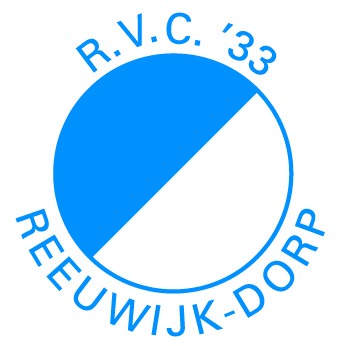 Doel:Dit protocol beschrijft de acties, maatregelen en de bijbehorende rolverdeling die gevolgd kan worden op het moment dat er een exces is gebeurd dan wel dreigt te gebeuren op het terrein van RVC ’33.Acties:De stappen zijn:Melding van excesAanstellen exces coördinatorOnder controle brengen van situatieAfwikkelingNazorg1. Melding van excesAls er sprake is van een exces (dan wel dreiging van het ontstaan van een exces) dan is het van belang dat dit zo snel als mogelijk gemeld wordt bij de wedstrijd coördinator. Aanmelding van een exces kan gedaan worden door iedereen die getuige is van het exces. Melding van een exces kan dus gebeuren door voetballers, trainers, leiders, toeschouwers en andere aanwezigen op het terrein van RVC ‘33. Dit geldt dus voor zowel voor RVC-ers als wel voor de mensen van de bezoekende vereniging. Samen met de wedstrijd coördinator wordt de situatie ingeschat aan de hand van de volgende vragen:Wat is er gebeurd; wie is er bij betrokken; wanneer is het gebeurd?Wat is de ernst van het grensoverschrijdend gedrag?Zijn er verwondingen en/of levensbedreigend gevaar. Dient ook de politie in kennis te worden gesteld? Dienen andere hulpverlenende instellingen (ambulance, brandweer) opgeroepen te worden.Indien de situatie vereist dat er direct een ambulance, politie en of brandweer ingeschakeld moet worden dan zal de wedstrijd coördinator dit direct doen door 112 te bellen! De wedstrijd coördinator treedt daarbij op als contact persoon.2. Aanstellen exces coördinatorNa melding van het exces zal de wedstrijd coördinator iemand aanstellen als exces coördinator. Deze persoon zal de verdere afhandeling van het exces coördineren. Het kan zijn dat de wedstrijd coördinator zelf deze rol op zich neemt. De wedstrijd coördinator kan ook besluiten om een geschikte kandidaat aan te stellen die op dat moment aanwezig is. Mocht er niemand aanwezig zijn dan zal de wedstrijd coördinator iemand van het bestuur oproepen om naar de kantine te komen en de rol van exces coördinator op zich te nemen. Indien er sprake is van een conflict tussen 2 personen en of teams dan zal de exces coördinator een contactpersoon aanstellen van beide partijen en gezamenlijk als interventie team de verdere afhandeling uitvoeren. Indien gewenst dan kunnen ook andere aanwezigen gevraagd worden voor het interventie team en zodoende een taak uit te voeren.3. Onder controle brengen en houden van situatieDe exces coördinator zal als eerste de situatie onder controle moeten brengen waardoor verdere schade, en/of slachtoffers voorkomen wordt. Probeer de betrokken personen en/of partijen zoveel mogelijk af te zonderen zodat er geen aanstoot is voor verdere escalatie. Hou de personen/partijen en omgeving continue in bescherming zodat er geen nieuwe aanleiding ontstaat voor grensoverschrijdend gedrag. Zorg dat de teams afzonderlijk en onder begeleiding naar de kleedkamer gaan waarbij er geen interactie kan ontstaan met publiek of andere personen.Blijf rustig en probeer in overleg de situatie onder controle te houden. Doe geen uitspraken over de schuldvraag en vervolg acties. 4. AfwikkelingNa het onder controle brengen en houden van de situatie, zal de verdere afwikkeling van het exces opgestart worden door de Exces Coördinator. Hij onderneemt daarbij de volgende acties:Zorg dat er na afloop van het exces een bespreking is waar per partij of betrokken mensen gesproken wordt over de zaken die voorgevallen zijn. Bespreek wat er gebeurd is en wat er verder nog moet gebeuren.dezelfde dag opstellen van een verslag waarin de gehele gang beschreven staat, wie wat gedaan heeft, wie er getuigen geweest zijn!Vraag aan beide partijen om ook een verslag te maken waarin zij beschrijven wat zij gedaan, gezien en ervaren hebben.Mail naar bestuur (bestuur@rvc33.nl) en andere direct betrokkenen met daarin kort beschreven wat er gebeurd is.Bel met de KNVB Hulplijn noodgevallen 0800-2299555: Als het misgaat, is er voor de leden van de KNVB een speciaal noodnummer beschikbaar. Bij een exces op of rond het veld, kan de vereniging contact opnemen via deze hulplijn. Dit 0800-nummer is 24/7 bereikbaar. Binnen uiterlijk 48 uur biedt een zogeheten voetbalofficier ondersteuning bij de volgende acties:·· contact en overleg met de KNVB;·· aangifte bij de politie;·· indien nodig, inschakelen van slachtofferhulp;·· indien wenselijk, samenstellen interventieteam.Op basis van het advies van de voetbalofficier wordt indien gewenst een interventieteam samengesteld. Dit team adviseert over het structureel verbeteren van de situatie. De samenstelling van het team is afhankelijk van de aard en omvang van het exces en bestaat in ieder geval uitde betrokken voetbalofficier, een projectleider en de betrokken vereniging. Daarnaast kunnen onderstaande experts worden toegevoegd:·· contactpersoon voetbal regionale eenheid Nationale Politie;·· expert (crisis)communicatie;·· expert nazorg;·· expert juridische zaken;·· KNVB-clubcoach;Maak eventueel melding via het meldpunt wanordelijkheden van de KNVB https://www.knvb.nl/over-ons/contact/wanordelijkheden: Maak via het webformulier melding van de wanordelijkheden op en rond het voetbalveld. Dit kunnen allerhande negatieve ervaringen zijn, die niet direct opgelost hoeven of kunnen worden, maar wel ergernis opleveren. Op basis van deze klachten kan de bond een dossier opbouwen, wat kan leiden tot de inzet van een waarnemer of een gesprek met de vereniging.Doe aangifte bij politie indien dit gewenst / vereist is voor de verdere afhandeling van het exces.5. AfwikkelingCommuniceer met alle betrokkenen over de gang van zaken en de verdere afhandeling binnen RVC maar ook binnen KNVB, politie en eventueel andere instellingen (bijv. ziekenhuis)Zorg voor een passend bedankje / kaartje / briefje naar betrokkenen en slachtoffers van RVC ’33 maar eventueel ook van andere vereniging of instanties.
=============================================================================

Geen bestuursleden aanwezig? Dan kan er contact worden opgenomen met de volgende personen:

Zaterdag:						Zondag:Wiro van der Werf	06 – 13 76 09 74 		Menno Hogenelst	06 – 23 75 06 11 Ton van Veen		06 – 55 84 00 44		Ton van Veen	  	06 – 55 84 00 44

Sandra van Veen	06 – 49 62 25 72		Sandra van Veen	06 – 49 62 25 72
Algemene nummer Politie (geen spoed): 0900 - 8844